2023년도 하계 현장실습 모집 안내(레고랜드코리아 유한회사)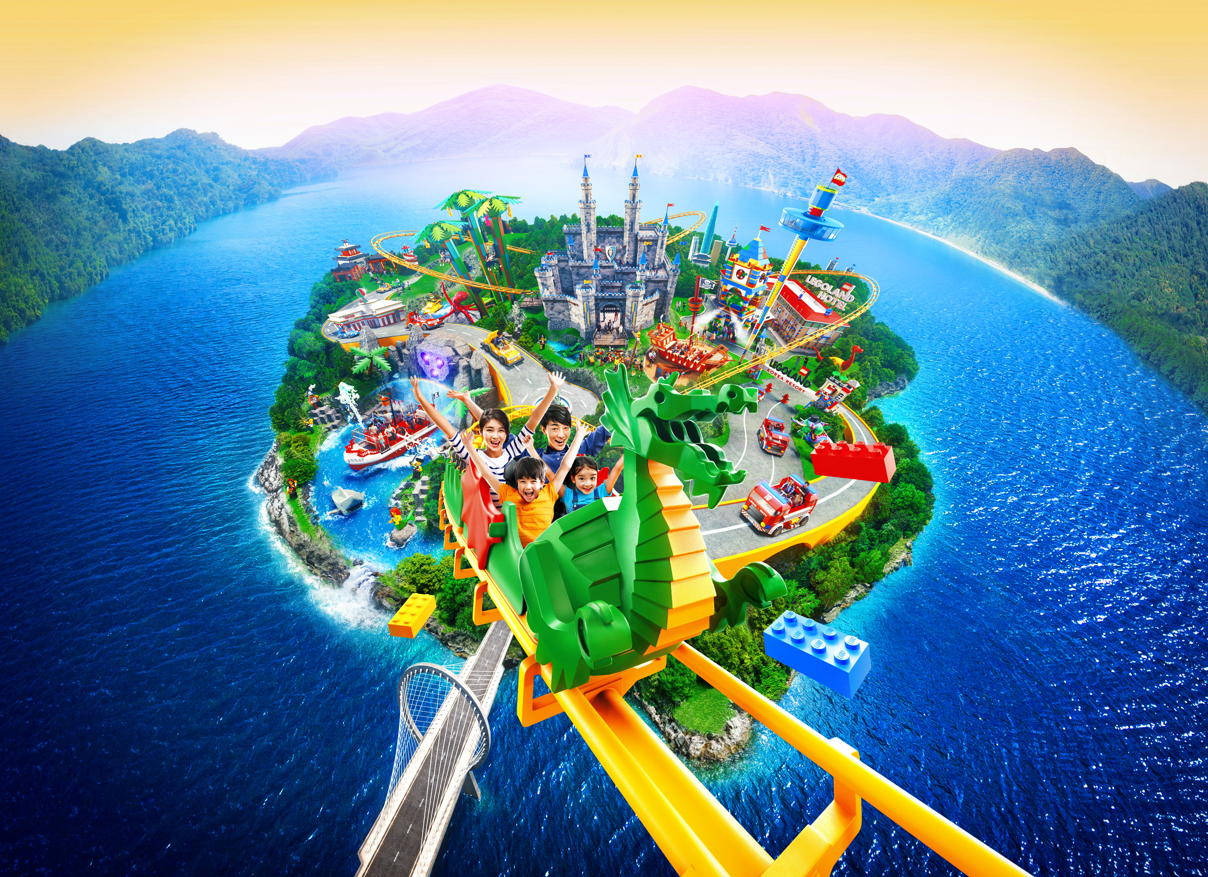 안녕하세요.LEGOLAND Korea Resort 2023년도 하계 현장실습학기 실습생 모집에 대한 세부사항 안내드립니다. 국내 첫 글로벌 테마파크인 레고랜드에서 유원시설 관련 실무 및 다양한 경험을 할 수 있도록 노력하겠습니다.*레고랜드코리아 리조트 소개
LEGOLAND® Korea Resort는 2022년 5월 5일 개장한 한국 최초의 글로벌 테마파크로, 2세~12세를 타겟으로 한 온가족이 함께 즐길 수 있는 최고의 Family Destination입니다. LEGO® 브릭으로 지어진 40여개의 놀이기구와 어트랙션, 쇼는 물론, 15,000개의 LEGO® 모델 전시뿐만아니라 각기 다른 LEGO® 테마의 154개 객실을 갖춘 LEGO® 호텔로 구성된 LEGOLAND® Korea Resort는 모든 방문객에게 매일 경험해도 질리지 않을 최고의 ‘LEGO®’ 경험을 선사하고 있습니다. *실습생 교육 프로그램 (*회사 및 업무 상황에 따라 변동될 수 있습니다)오리엔테이션 : 회사 소개 및 현장 실습 교육, 글로벌 서비스 교육 안내레고랜드코리아 리조트 사이트 투어 (호텔 및 테마파크)실습생 관리 인력 배정을 통한 1 to 1실습생 관리 (멘토/멘티)실습생 간담회 실시Ride & Attraction 직무 교육외부 수상안전요원 교육 이수내부 라이프가드 직무 교육 진행라이프 가드 자격증이 없는 경우, 수상안전요원 3급 자격증 취득 특전 *실습 모집 분야놀이기구 운영 (Ride & Attractions Operation) – 워터 어트랙션 운영 (Water Maze)*실습기간사전 교육 기간 : 2023년 06월 19일 ~ 2023년 06월 30일 (필수 참석)Model Citizen University – 외부 수상안전요원 교육 (자격증 취득) – 내부 라이프가드 교육 진행2023년 07월 01일 ~ 2023년 08월 31일 (학사일정에 따라 해당기간 내 실습기간 조율 논의 가능)*실습시간1일 평균 8H 근무, (주말 포함 주 평균 5일 근무, 단위기간 탄력근무제 시행)*실습비시급 10,200원 (주휴 수당 포함 12,240원) 춘천 지역 : 춘천 시내 무료 셔틀버스 운행강원도 내 춘천 외 지역 : 교통비 월 20만원 지급강원도 외 지역 (서울, 경기 등) : 교통비 월 30만원 지급라이프가드 자격증 취득 및 직무 수행시 자격 수당 월 5만원 지급 *복리후생Merlin Magic Pass 20매 제공 (재직기간에 따라 상이, 전세계 Merlin 사업장 사용가능)라이프 가드 자격증이 없는 경우, 수상안전요원 3급 자격증 취득 특전 10~30% 레고랜드 호텔, 식음 매장, 상품 매장 할인 (지인, 본인할인,레고상품 일부 제외)무료 셔틀버스 운행 (춘천 시내 ~ 레고랜드코리아 리조트) 무료 식사 제공4대 보험 가입 지원연차 유급 휴가 제도개인 유니폼 제공글로벌 수준의 서비스, 직무 교육 (온/오프라인)인근 ㈜한국고용정보 숙소 연계 (당사는 기숙사를 운영하지 않고 있습니다)(위 복리후생은 사전 예고 없이 회사 사정상 변경될 수 있습니다.)이 외에 실습 관련 세부사항을 안내 해주시면 제반 업무 진행될 수 있도록 하겠습니다.이와 관련 추가 문의사항은 언제든지 연락 부탁드립니다.감사합니다.LEGOLAND Korea Resort 채용팀 드림